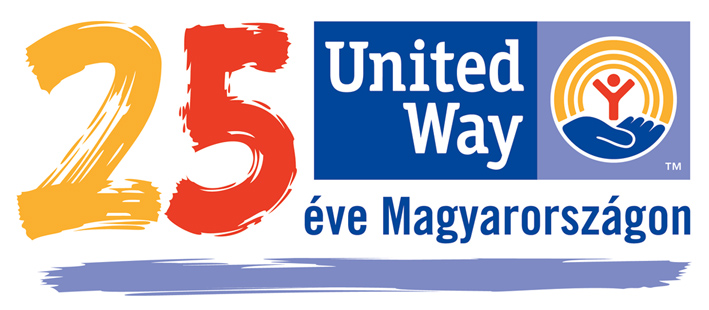 “Együtt a jövő generációjáért”Pályázati adatlap
A szervezet adatai:A projekt részletei  3.NYILATKOZATA nyilatkozat aláírása előtt kérjük győződjön meg arról, hogy minden szükséges dokumentumot csatolt és ezt jelölje az adott dokumentum mellett feltüntetett ablakban. Az aláírt nyilatkozat beküldése a pályázat érvényességének alapfeltétele, ennek hiányában a pályázatot sajnos érvénytelnnek kell tekintenünk: 1. A szervezet alapító okiratának másolata2. 2015 és 2014 évi pénzügyi beszámolók3. A projektben résztvevő szakemberek önéletrajzaiAlulírott ……………………., mint a szervezet képviselője nyilatkozom, hogy a megadott adatok megfelelnek a valóságnak.Aláírás	Név (Nyomtatott nagybetűkkel)A szervezetben betöltött pozícióDátumNév: Nyilvántartási szám: Weboldal: A kapcsolattartó neve és beosztása:A kapcsolattartó e-mail címe:A kapcsolattartó telefonszáma:A szervezet küldetése, jelenlegi legfontosabb tevékenységei és konkrét elért eredményei: Honnan hallott erről a pályázati lehetőségről?A szervezet munkáját segítők száma?A szervezet munkáját segítők száma?A szervezet munkáját segítők száma?A szervezet munkáját segítők száma?A szervezet munkáját segítők száma?A szervezet munkáját segítők száma?A szervezet munkáját segítők száma?Teljes munkaidős alkalmazottak:Részmunkaidős alkalmazottak:Részmunkaidős alkalmazottak:Kuratóriumi tagok :Kuratóriumi tagok :Önkéntesek:Önkéntesek:A szervezet teljes bevétele az elmúlt három évben?A szervezet teljes bevétele az elmúlt három évben?A szervezet teljes bevétele az elmúlt három évben?A szervezet teljes bevétele az elmúlt három évben?2012/13Megjegyzés:2013/14Megjegyzés:2014/15Megjegyzés:Bankszámlaszám: Bankszámlaszám: A számlavezető bank neve:Bankszámlaszám:A projekt neve: A projekt tervezett időtartama: … hónapRövid összefoglaló:Mi a projekt célja?Milyen társadalmi probléma megoldását segíti elő a projekt? Kérjük, hogy határozza meg a projekt földrajzi hatókörét és a kedvezményezettek várható számát is. Hogyan segíti/segítené a projekt a probléma megoldását és/vagy a szükségletek kielégítését? Kérjük, hogy tapasztalatokkal, statisztikákkal, kutatási adatokkal támassza alá, hogy mire alapozza a projekt várható hatékonyságát. A támogatás felhasználásának, a program és a tervezett tevékenységek megvalósításának részletes leírása:A programban közreműködő partnerek, intézmézmények és szakemberek:Adja meg a projekt megvalósítás forrásigényét:Milyen egyéb források állnak rendelkezésre a projekt megvalósításához? (Figyelem: a projektben 5% önrész vállallása szükséges!)Adja meg a projekt részletes költségvetését, ütemtervét és azon belül jelölje, mely tételekre igényli a támogatást.(Kérjük jelölje meg, hogy az önrész mely tételekben és milyen mértékben jelenik meg!)Lehetővé teszi a projekt önkéntesek bevonását? 
Amennyiben igen, kérjük részletezze az önkéntesek szerepét adja meg várható számukat és az esetlegesen felmerülő extra költséget . Bevonásra kerülnek a projekt kedvezményezettjei a program tervezési folyamatába? Amennyiben igen, akkor milyen módon? Hány ember életére lesz kedvező hatással a projekt a teljes időtartam alatt? Kérjük, hogy határozza meg a projekt földrajzi hatókörét és a kedvezményezettek várható számát!Milyen társadalmi hatást, változásokat idéz elő a projekt az érintettek és a teljes helyi közösség életében? Hogyan biztosítják a projekt fenntarthatóságát a United Way Magyarország által biztosított források megszűnte után? Milyen módon és formában fogják tájékoztatni a programról a nyilvánosság szélesebb rétegeit?Hogyan mérik a projekt sikerességét, eredményességét? Kérjük mutassa be az eredmények mérésének és dokumentálásának módszereit és, adjon meg legalább két olyan tényezőt, amelyek a projekt eredményességét mutatják majd. (Pl.  % órával többet olvasnak a szülők a gyerekeknek, %-kal csökken a hiányzások száma stb.)